MOD	ARB/21A24/1РЕЗОЛЮЦИЯ 77 ( Г.)Технология и приложения широкополосной связи для более активного роста и развития услуг электросвязи/информационно-коммуникационных технологий и широкополосных соединенийВсемирная конференция по развитию электросвязи ( г.),напоминаяa)	Резолюцию 71 (Пересм.  г.) Полномочной конференции о Стратегическом плане Союза;b)	Резолюцию 139 (Пересм.  г.) Полномочной конференции "Использование электросвязи/информационно-коммуникационных технологий для преодоления "цифрового разрыва" и построения открытого для всех информационного общества";c)	итоговые документы Всемирной встречи на высшем уровне по вопросам информационного общества (ВВУИО) 2005 года;d)	Резолюцию 135 (Пересм.  г.) Полномочной конференции о роли МСЭ в развитии электросвязи/информационно-коммуникационных технологий (ИКТ) и о значении электросвязи и ИКТ для экономического и социального прогресса;e)	Мнение 2 (Женева, 2014 г.) Всемирного форума по политике в области электросвязи/ИКТ об обеспечении благоприятной среды для более активного роста и развития широкополосных соединений;f)	Резолюцию 20 (Пересм. Хайдарабад, 2010 г.) Всемирной конференции по развитию электросвязи (ВКРЭ) "Недискриминационный доступ к современным средствам, услугам и соответствующим приложениям электросвязи/информационно-коммуникационных технологий";)	Резолюцию 43 (Пересм. Дубай, 2014 г.) настоящей Конференции "Помощь во внедрении IMT – Международной подвижной электросвязи";)	Резолюцию 50 (Пересм. Хайдарабад, 2010 г.) настоящей Конференции "Оптимальная интеграция информационно-коммуникационных технологий",учитываяa)	роль МСЭ, в частности роль Сектора развития электросвязи (МСЭ-D), в развитии средств и услуг электросвязи/ИКТ;b)	потенциальные преимущества от быстрого внедрения новых и различных услуг электросвязи, в том числе услуг, особо отмеченных в резолюции 66/184 Генеральной Ассамблеи Организации Объединенных Наций и соответствующих пункту 54 Тунисской программы для информационного общества, а также роль широкополосных соединений в достижении Целей развития тысячелетия ООН;c)	значение возможностей широкополосной связи для содействия предоставлению более широкого диапазона услуг и приложений, поощрения инвестиций и предоставления доступа к интернету по приемлемым ценам как для существующих, так и для новых пользователей в необслуживаемых или обслуживаемых в недостаточной степени сообществах за счет использования технологически нейтрального подхода к преодолению существующего цифрового разрыва;d)	что новые инновационные системы беспроводной наземной связи, а также технологии спутниковых систем могут помочь преодолеть цифровой разрыв не только между развивающимися и развитыми странами, но и между городскими, отдаленными и сельскими районами, в которых может не обеспечиваться адекватный охват традиционными услугами фиксированной электросвязи;e)	что широкополосные наземные и спутниковые системы являются эффективным, а во многих случаях, особенно в сельских районах, наиболее эффективным средством выполнения многих прикладных задач, которое открывает новые перспективы и способствует преодолению цифрового разрыва, а также позволяет развивающимся странам получать доступ к новым технологиям,принимая во вниманиеa)	Отчет пятой ВКРЭ (Хайдарабад, 2010 г.), в котором подчеркивается значение развития инфраструктуры и технологий электросвязи, в особенности в развивающихся странах, и принимаются региональные инициативы и Хайдарабадский план действий для содействия развивающимся странам в том, чтобы в большей степени достичь универсального доступа к услугам электросвязи;b)	что многие страны заинтересованы во внедрении всестороннего технологически нейтрального подхода к широкополосным услугам в таких видах деятельности, как электронное здравоохранение, электронное правительство и электронное образование;c)	что, несмотря на существенные улучшения в области наличия и приемлемости в ценовом отношении широкополосной связи, почти две трети населения мира не имеют доступа к приемлемой в ценовом отношении широкополосной связи;d)	что неравный доступ к услугам широкополосной электросвязи не содействуют ликвидации социального неравенства и оказывают отрицательное воздействие на социальную и экономическую ситуацию в различных странах и регионах;e)	значение конкуренции в содействии инвестициям, как это отражено в докладе Комиссии по широкополосной связи в интересах цифрового развития1,признаваяa)	важную роль МСЭ-D как координатора рационального использования ресурсов в контексте различных проектов, направленных на более широкое распространение технологически нейтральных услуг электросвязи в различных странах мира;b)	что связь, обеспечиваемая широкополосными наземными и спутниковыми системами, представляет собой один из факторов устранения изоляции некоторых категорий населения, проживающих в тех частях страны, где все еще отсутствует адекватный охват традиционными сетями электросвязи и ощущается нехватка ресурсов;c)	что, согласно исследованиям, уровень проникновения широкополосной связи выше в тех странах, где имеются национальные планы, политика или стратегии в области широкополосной связи, чем в тех странах, где они отсутствуют;d)	что в соответствии с пунктом 22 Женевской декларации принципов, принятой на ВВУИО, хорошо развитая инфраструктура информационных и коммуникационных сетей, легкодоступная и приемлемая в ценовом отношении, позволяет ускорить социально-экономический прогресс стран и повысить благосостояние всех людей, сообществ и народов;e)	политические рекомендации, содержащиеся в докладе Комиссии по широкополосной связи в интересах цифрового развития2, в которых настоятельно рекомендуется развитие широкополосной инфраструктуры и создание благоприятной среды для инвестиций в инфраструктуру электросвязи и с этой целью настоятельно рекомендуется всем Государствам-Членам:i)	ввести государственные услуги, которые стимулировали бы спрос на электросвязь и инвестиции в эту сферу, в первую очередь в развивающихся странах;ii)	разработать программу универсального обслуживания для поддержки инвестиций в инфраструктуру электросвязи;iii)	поощрять эффективные и инновационные виды практики в области широкополосной связи для новых участников рынка и потребителей;iv)	обеспечить наличие и приемлемость в ценовом отношении услуг, предоставляемых на основе широкополосной связи,f)	что разработка и внедрение национальных планов, политики или стратегии в области широкополосной связи имеют важнейшее значение для развития широкополосной связи и экономического роста,решает1	настоятельно рекомендовать, чтобы Бюро развития электросвязи (БРЭ) продолжило осуществлять координацию и чтобы частный сектор продолжал играть существенную роль в поддержке инициатив, направленных на поощрение доступа к широкополосным соединениям и их внедрение благодаря использованию наиболее подходящих технологий, с целью предоставления гражданам более широкого доступа к приложениям ИКТ в поддержку национальных стратегий в области широкополосной связи;2	содействовать наличию, доступности, надежности и приемлемости в ценовом отношении широкополосной связи в развивающихся странах, создавая Государствам-Членам благоприятные условия для разработки национальной политики и стратегий в области широкополосной связи для ее внедрения на основе тщательной оценки спроса и предложения, касающихся широкополосной связи;3	что БРЭ следует поддерживать осуществление региональных и национальных проектов для использования систем наземной спутниковой широкополосной связи, в целях предоставления населению услуг, в том числе таких мобильных услуг и приложений, как электронное правительство, электронное здравоохранение и электронное образование, мобильные платежи, мобильный банкинг, мобильный маркетинг, а также мобильные денежные переводы, а также мобильные платежи и транзакции на основе сотрудничества с заинтересованными Государствами-Членами, соответствующими международными организациями и частным сектором;4	что БРЭ, принимая во внимание имеющийся опыт и стратегию для преодоления цифрового разрыва и построения глобального информационного общества, следует сформулировать и реализовать программу в целях разработки предложений и рекомендаций по наиболее эффективному и действенному использованию технологий, включая услуги в области электросвязи, для обеспечения широкополосного соединения на региональном и национальном уровнях, действуя, в зависимости от обстоятельств, совместно с другими инициативами МСЭ, касающимися возможности установления соединений,поручает Директору Бюро развития электросвязи1	добиваться установления партнерских отношений и налаживания сотрудничества со сторонами, имеющими непосредственное отношение к предоставлению услуг населению с использованием наиболее практичных технологий, средств и сетей электросвязи, в целях обеспечения эффективной реализации соответствующих программ и видов деятельности МСЭ при развитии широкополосных соединений, обеспечения надежного широкополосного доступа по приемлемым ценам как существующим, так и к новым пользователям, в обслуживаемых в недостаточной степени и в необслуживаемых сообществах;2	установить четкую связь между исследуемым(и) Вопросом(ами), программами и региональными инициативами по широкополосной связи в целях максимально широкого использования людских и финансовых ресурсов и, что самое важное, для более эффективного удовлетворения потребностей развивающихся стран,предлагает Государствам-Членам1	создать повсеместный приемлемый в ценовом отношении доступ к инфраструктуре широкополосной связи, содействовать ему путем установления правовой и регуляторной среды, включая спектра частот и разработку политики в области лицензирования, которая была бы справедливой, прозрачной, стабильной, предсказуемой и не допускающей дискриминации;2	принять все меры к обеспечению благоприятной среды для более активного роста и развития технологически нейтральных широкополосных соединений, особенно в развивающихся странах;3	активно участвовать в работе по исследуемому(ым) Вопросу(ам) в области широкополосной связи;4	внедрять результаты работы, осуществленной по исследуемому(ым) Вопросу(ам), включая правовые, регуляторные и рыночные реформы, которые создают благоприятную среду для широкополосной связи путем содействия конкуренции, частным инвестициям и партнерствам государственного и частного секторов;5	внедрять политику и планы, направленные на содействие наличию услуг, приложений и контента, которые стимулируют спрос на широкополосную связь;6	принять меры, содействующие созданию человеческого потенциала, включая программы цифровой грамотности и техническое образование, с учетом необходимости содействия широкополосному доступу для женщин и девушек, лиц с ограниченными возможностями, жителей сельских и отдаленных районов и коренных народов.______________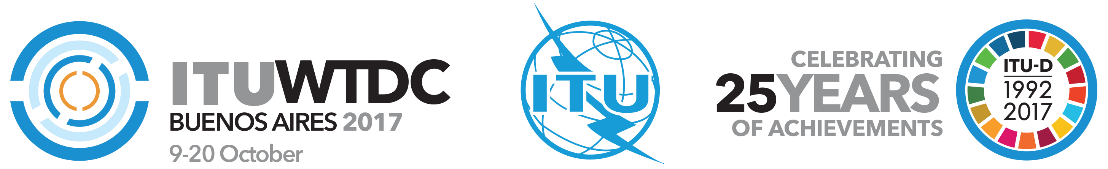 Всемирная конференция по развитию электросвязи 2017 года (ВКРЭ-17)Буэнос-Айрес, Аргентина, 9–20 октября 2017 года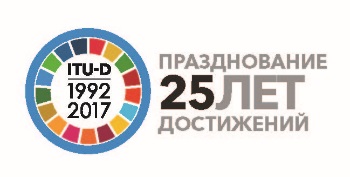 ПЛЕНАРНОЕ ЗАСЕДАНИЕПЛЕНАРНОЕ ЗАСЕДАНИЕДополнительный документ 24
к Документу WTDC-17/21-R8 сентября 2017 годаОригинал: английскийАрабские государстваАрабские государстваАрабские государствапересмотр РЕЗОЛЮЦИи 77 вкрэпересмотр РЕЗОЛЮЦИи 77 вкрэпересмотр РЕЗОЛЮЦИи 77 вкрэТехнология и приложения широкополосной связи для более активного роста и развития услуг электросвязи/информационно-коммуникационных технологий и широкополосных соединенийТехнология и приложения широкополосной связи для более активного роста и развития услуг электросвязи/информационно-коммуникационных технологий и широкополосных соединенийТехнология и приложения широкополосной связи для более активного роста и развития услуг электросвязи/информационно-коммуникационных технологий и широкополосных соединенийПриоритетная область:	−	Резолюции и РекомендацииПриоритетная область:	−	Резолюции и РекомендацииПриоритетная область:	−	Резолюции и Рекомендации